Экскурсия «Весеннее вдохновение!»Экскурсии – это форма воспитания в детях экологического сознания и эстетического мировосприятия.«Дерево желаний». Если крепко его обнять и что-то загадать – желание сбудется.Люди загадывают желание и привязывают на дерево ленточку или поделку сделанную с любовью своими руками. Ленточку или поделку нужно привязать на дерево, как можно выше, чтобы она развевалась на ветру. Теперь энергия стихии Воздуха будет постоянно подпитывать ваше желание, до тех пор, пока оно не исполнится.Дети нашего детского сада посетили дерево желаний, которое установили в нашем обновленном и отремонтированном парке… Старшие дети сделали красивые аппликации своими руками «Сказочные птички», а малыши подготовили яркие ленточки.В момент привязывания своих талисманов дети произносили следующие слова: «Ветру ленточку – маме здоровья».Дети были довольны походом, знакомством с новой планировкой парка, а главное знакомством с «Деревом желаний» и его украшением.Дошкольное детство – очень важный период в жизни детей. Именно в этом возрасте каждый ребенок представляет собой маленького исследователя, с радостью и удивлением открывающего для себя незнакомый и удивительный окружающий мир.   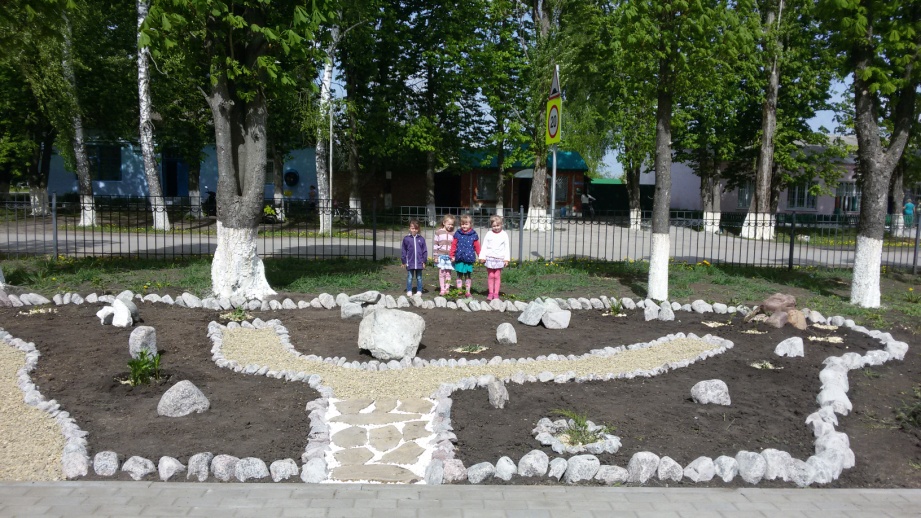 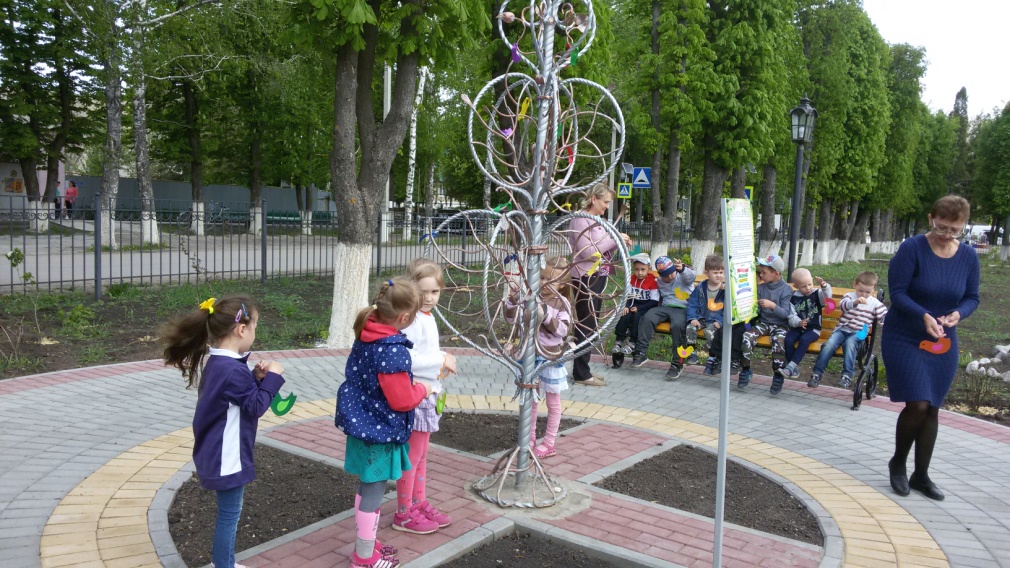 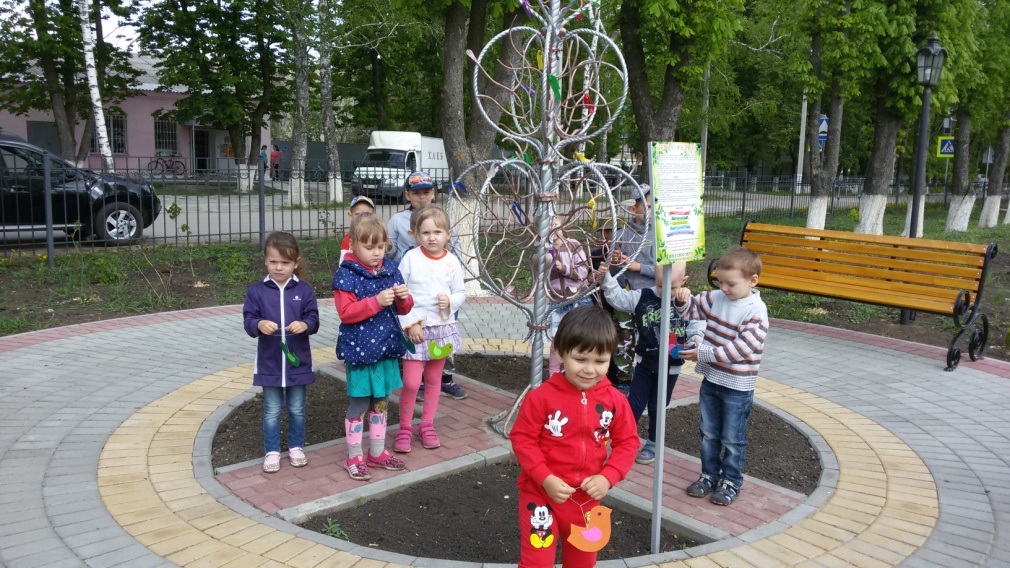 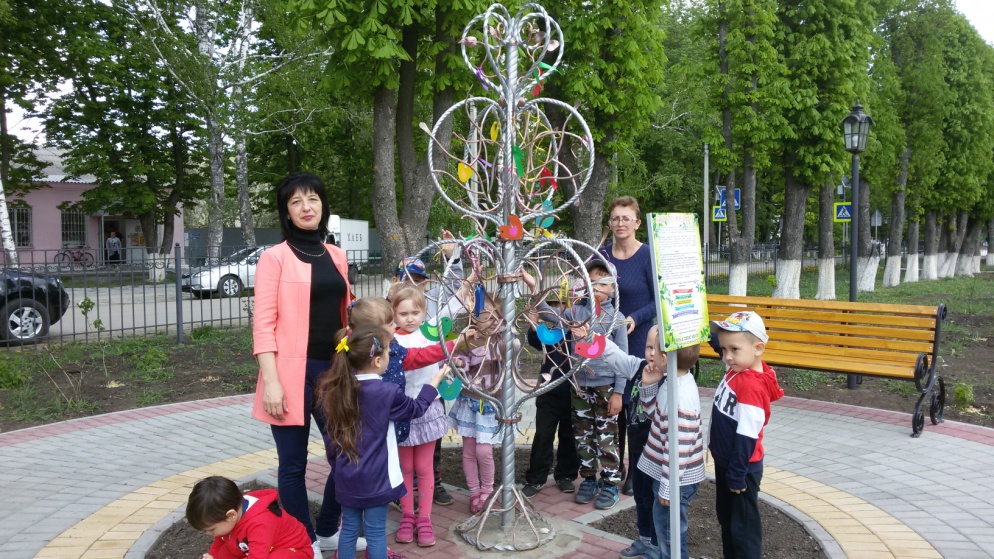 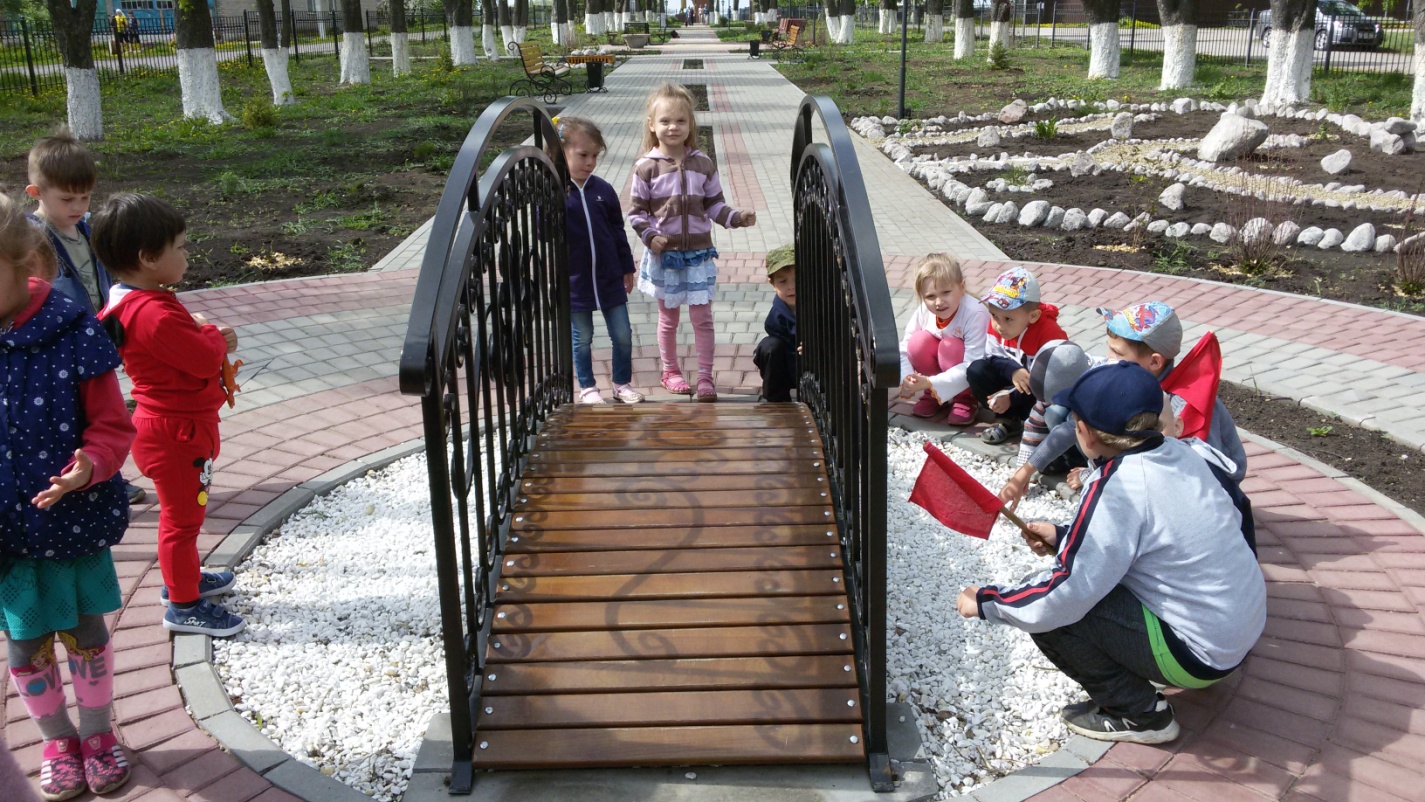 